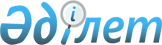 О внесении изменений в некоторые указы Президента Республики КазахстанУказ Президента Республики Казахстан от 22 марта 2013 года № 526      Примечание РЦПИ!

      Настоящий Указ вводится в действие с 26 марта 2013 года      ПОСТАНОВЛЯЮ:



      1. Внести изменения в следующие указы Президента Республики Казахстан:



      1) утратил силу Указом Президента РК от 29.12.2015 № 152 (вводится в действие с 01.01.2016);



      2) в Указ Президента Республики Казахстан от 16 ноября 2012 года № 435 «О внесении изменений и дополнений в некоторые указы Президента Республики Казахстан»:



      в изменениях и дополнениях, которые вносятся в некоторые указы Президента Республики Казахстан, утвержденных вышеназванным Указом:



      пункт 3 исключить.

      Сноска. Пункт 1 с изменением, внесенным Указом Президента РК от 29.12.2015 № 152 (вводится в действие с 01.01.2016).



      2. Правительству Республики Казахстан и государственным органам принять иные меры, вытекающие из настоящего Указа.



      3. Контроль за исполнением настоящего Указа возложить на Администрацию Президента Республики Казахстан.



      4. Настоящий Указ вводится в действие с 26 марта 2013 года.      Президент

      Республики Казахстан                       Н. НАЗАРБАЕВ

ПРИЛОЖЕНИЕ        

к Указу Президента   

Республики Казахстан   

от 22 марта 2013 года № 526      Сноска. Приложение утратило силу Указом Президента РК от 29.12.2015 № 152 (вводится в действие с 01.01.2016).
					© 2012. РГП на ПХВ «Институт законодательства и правовой информации Республики Казахстан» Министерства юстиции Республики Казахстан
				